							Al sig. Sindaco del Comune di Dorgali 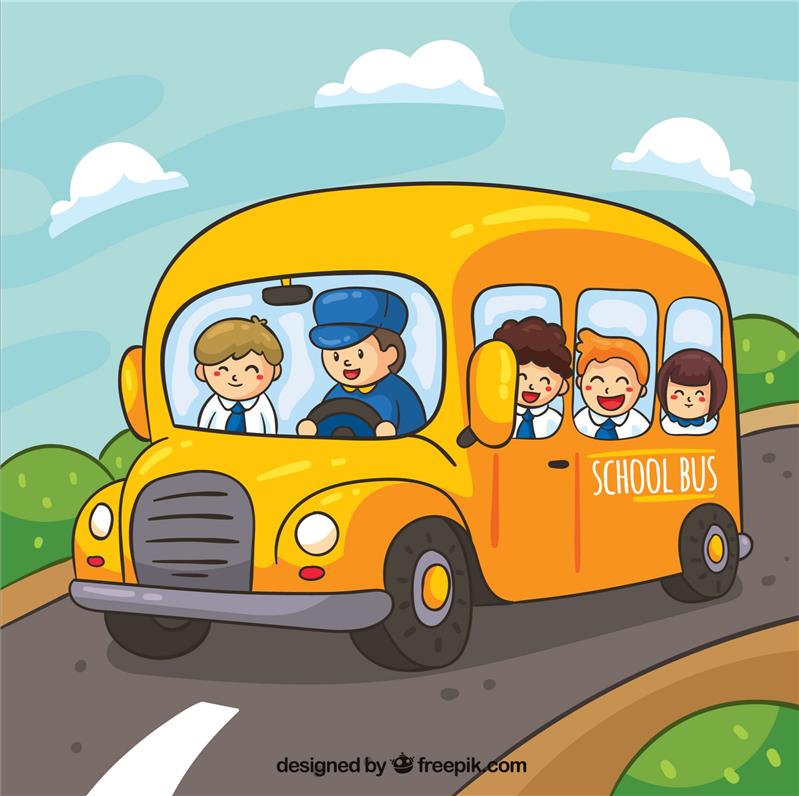 Oggetto: servizio scuolabus comunale – richiesta iscrizione – a.s. 2021/2022. Il/la sottoscritto/a________________________________, nato/a a ___________________ il _______________ e residente a Dorgali, frazione Cala Gonone in via _____________________________ n._____, tel__________________, mail____________________genitore/trice dell'alunno/a ________________________________, C.F. ___________________________ frequentante nell'anno scolastico 2021/2022 la classe _______ della scuola secondaria di primo grado di Dorgali, chiedel'iscrizione al servizio scuolabus per il proprio/a figlio/a . Distinti saluti Data ________________								firma del genitore 					______________________________________________ Informativa effettuata ai sensi dell’art. 13 Regolamento (UE) 2016/679 (RGDP)Il Comune di Dorgali , con sede in Dorgali , Corso Umberto n. 37 email: ufficio.segreteria@comune.dorgali.nu.it pec: segreteria@pec.comune.dorgali.nu.it , tel: 0784/927266, nella sua qualità di Titolare del trattamento dei dati, tratterà i dati personali conferiti con la presente modulistica, sia su supporto cartaceo sia con modalità informatiche e telematiche, esclusivamente al fine di espletare le attività di erogazione dei servizi richiesti, nell’esecuzione dei compiti di interesse pubblico o comunque connessi all’esercizio dei pubblici poteri propri dell’Ente, nel rispetto dei principi di cui al Regolamento UE 2016/679.La informiamo che il trattamento dei Suoi dati personali avverrà secondo modalità idonee a garantire sicurezza e riservatezza e sarà effettuato utilizzando supporti cartacei, informatici e/o telematici per lo svolgimento delle attività dell’ Amministrazione. Il trattamento dei dati è improntato ai principi di liceità, correttezza e trasparenza e, in conformità al principio di cd “minimizzazione dei dati” , i dati richiesti sono adeguati, pertinenti e limitati rispetto alle finalità per le quali sono trattati.In particolare, i dati sono raccolti e registrati unicamente per gli scopi sopraindicati e saranno tutelate la Sua dignità e la Sua riservatezza.Il conferimento dei dati di cui alla presente modulistica è obbligatorio ed il loro mancato inserimento comporterà l’applicazione delle disposizioni sanzionatorie espressamente previste dalla vigente normativa.I dati raccolti con la presente domanda potranno essere comunicati, se previsto da norma di legge o di regolamento, ad altri soggetti pubblici espressamente individuati e/o diffusi, laddove obbligatorio, a seguito di pubblicazione all’Albo Pretorio On line (ai sensi dell’art. 32, L. 69/2009) ovvero nella Sezione del sito istituzionale dell’Ente denominata “Amministrazione Trasparente” (ai sensi del D. Lgs. 33/2013 e ss.mm.ii).Gli stessi dati potranno formare oggetto di istanza di accesso documentale ai sensi e nei limiti di cui agli artt. 22 e ss. L. 241/90, ai sensi dell’art. 43, comma 2, TUEL da parte degli amministratori dell’Ente, ovvero potranno formare oggetto di richiesta di accesso civico “generalizzato”, ai sensi dall’art. 5, comma 2, e dall’art. 5 bis, D. Lgs. 33/2013.I dati conferiti, saranno trattati dall’Amministrazione per il periodo necessario allo svolgimento dell’attività amministrativa correlata e conservati in conformità alle norme sulla conservazione della documentazione amministrativa.I dati saranno trattati esclusivamente dal personale, da collaboratori dell’Ente ovvero da soggetti esterni espressamente nominati come Responsabili del trattamento dal Titolare. Al di fuori delle ipotesi sopra richiamate, i dati non saranno comunicati a terzi né diffusi. Gli interessati hanno il diritto di chiedere al Titolare del trattamento l’accesso ai dati personali e la rettifica o la cancellazione degli stessi o la limitazione del trattamento che li riguarda o di opporsi al trattamento, ai sensi degli artt. 15 e ss. RGDP.Apposita istanza è presentata al Responsabile della Protezione dei dati dell’Ente (ex art. 38, paragrafo 4, RGDP), individuato nella , con Digitalpa srl con sede nella Via S. Tommaso d'Aquino 18/A, 09134 Cagliari (CA) – P. I/ C.F. 03553050927 Tel: +39.070.3495386 - 070.4640438 – email: privacy@digitalpa.it   Dichiaro di aver ricevuto tutte le informazioni di cui all’art. 13 RGDP in relazione ai dati contenuti nell’allegata modulistica.L’interessato al trattamento dei dati ………………………………………………………… (Firma per esteso)